Сценарий дистанционного урока по английскому языку в 6 классеУрок по теме: «Степени сравнения прилагательных»Тип урока: урок обобщения и систематизации знанийФормат урока: Online-режимЦель: развитие грамматических навыков образования и употребления степеней сравнения прилагательных в речи.Задачи урока:образовательная:активизировать и совершенствовать словарный запас учащихся; строить на основе речевого образца собственные высказывания;освоение способов образования и употребления степеней сравнения прилагательных.развивающая:формировать и развивать учебно-организационные умения и навыки (взаимоконтроль, самоконтроль);развивать способность к рефлексии.воспитательная: 	формировать доброжелательное, вежливое отношение к учащимся; приобщать учащихся к иноязычной культуре и уважительного отношения к ней.Форма организации деятельности: индивидуальная, групповая.Педагогические технологии: технология системно-деятельностного подхода, технология личностно-ориентированного обучения, разноуровневое обучение, технология развития критического мышления, технология оценивания.Ресурсы: ПК учителя, ПК учащихся, платформа Сферум, Гугл-форма, сайты учителя Смирнова С. П., Смирнова С. П. инфоурокПродолжительность урока: 25 минут.Планируемые образовательные результатыМетапредметные:Умение самостоятельно определять цель своего обучения, ставить и формулировать для себя задачи;Умение самостоятельно планировать способы достижения целей; Умение организовать учебное сотрудничество и совместную деятельность с учителем и одноклассниками;Работать самостоятельно и в группе.Предметный результат:Умение использовать лексические единицы в заданной ситуации;Умение строить монологические высказывания с использованием опор;Умение отвечать на вопросы по теме.Личностные:Устанавливать связь между целью деятельности и ее результатом.Оборудование: УМК М. В. Вербицкая «Forward» - 6 класс, 2018Основная частьПриложение 1Инструкция-памятка для учащихся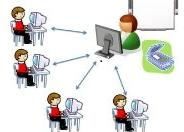 Дистанционное обучениеДорогие ребята!Предлагаем вам ознакомиться с инструкцией, как отработать   очередную тему урока английского языка, оказавшись вне школы в период дистанционного обучения.Продолжительность дистанционного урока составляет 25 минут.Уроки проводятся в соответствии с действующим расписанием уроков.К дистанционному уроку вы готовитесь как к обычному: выполняете домашнее задание, рядом находятся тетради, учебники, письменные принадлежности.Объяснение нового материала осуществляется на образовательной платформе  Сферум.Выполнение вами заданий является обязательным требованием при организации дистанционной формы обучения.7 Выполненную работу вы должны предоставить в указанные сроки учителям в соответствии с их требованиями (в файле формата Word, PDF, в виде фотографий и т.п. по обратной связи (сообщение учителю через сервис ЭлЖур, или на электронную почту super.smirnova84@yandex.ru для проверки и оценки. Домашние задания должны отправляться учащимися основной и средней школы до 9.00 следующего дня.По предмету будут проводиться он-лайн уроки с          использованием платформы Сферум. В случае возникновения технических проблем сообщите классному руководителю в любой форме. В случае затруднения или изучения нового материала необходимо обратиться к учителю посредством электронной связи для организации индивидуальной консультации по изучению нового материала в назначенное время.Рекомендуем придерживаться школьного расписания в период дистанционного обучения.Ребята!Просим предельно ответственно отнестись к дистанционной форме обучения, необходимо ЕЖЕДНЕВНО соблюдать режим обучения, выполнение заданий.Настоятельно рекомендуем вам находиться дома, а не на улице, в кинотеатре, парке или других общественных местах.Это важно прежде всего для вашего здоровья!Этап урокаДеятельность учителя Деятельность ученика Организационный момент1 минутаПриветствие учащихся, проверка готовности к уроку.Hello! Glad to see you. How are you?Здравствуйте. Рада вас видеть. Как дела?Приветствуют учителя.-Hello! Nice to see you too. We are fine, thanks.-Здравствуйте. Рады Вас видеть тоже. У нас все хорошо, спасибо.Знакомятся с инструкцией Приложение 1.Речевая зарядка2 минутыLet’s answer my questions, please. What day of the week was yesterday? What day of the week is today? Какой  день недели был вчера? Какой день недели сегодня?What was the weather like yesterday? What is the weather like yesterday? Какая погода была вчера? Какая погода сегодня?What did you do yesterday? Did you meet with friends? Did you watch a film? Что ты делал вчера? Встречался ли ты с друзьями? Смотрел ли ты фильмы?Did you read books? Читал ли ты книги?What are you going to do today? Что ты собираешься делать сегодня?Thank you for your answers! Спасибо за ответы.Отвечают на вопросы учителяФонетическая зарядка2 минутыVisit my website СмирноваС. П. инфоурокand watch the video. Let’s read the tongue twister together. Зайдите на мой личный сайт и посмотрите видео. Давайте отработаем скороговорку.Проходят по ссылке. tongue twisterОтрабатывают скороговорку «Peter Piper»Постановка цели и задачи урока. Мотивация учебной деятельности 3 минутыПодводит к проблеме.Well done. Now let’s try to guess what we’re going to talk about. Watch a short video, please. Молодцы! Сейчас давайте  догадаемся, о чем мы сегодня будем говорить. Посмотрите короткое видео, пожалуйста.What forms of adjectives did you see? Какие формы прилагательных вы узнали?What will we learn today at the lesson? Что сегодня мы узнаем?Look at our screen. Посмотрите на экран. Today we are going to…Сегодня речь пойдетa) learn how to use degrees of comparison;b) compare different places, things, objects.а) как использовать степени сравнения прилагательных;б) сравнивать разные места, вещи, предметы.Проходят по ссылке. Video Просматривают мотивирующий фильм.Формулируют тему урока. Проходят по ссылке We are going to...Ставят цели и задачи урока.Актуализация знаний.5 минутGood job. Let’s remember when and how we use degrees of comparison. Let’s remember the rule. I am sending you a link of the presentation on my website.Я отправляю вам ссылку презентации на моем личном сайте. Давайте вспомним правило употребления степеней сравнения прилагательных. Let’s do the task in the presentation. Write two forms of the given adjectives. Давайте выполним задание в презентации. Напишите три формы степеней сравнения прилагательных. Переходят на сайт учителя. Открывают презентацию. PresentationВспоминают правило употребление степеней сравнения прилагательных. Выполняют задание в презентации.Обобщение и систематизация знаний2 минутыGood job. I am sending you a link. Let’s do these tasks. And check your answers.Молодцы! Я отправляю вам ссылки.  Затем проверяем ваши ответы.Выполняют задание  	на отработку грамматического материала Задание 1Задание 2Применение знаний и умений в новой ситуации3 минутыI am sending you a link.Let’s compare these things. Пройдите по ссылке. Давайте сравним эти предметы. Проходят по ссылке Задание 3Составляют предложения, используя нужные формы степеней сравнения в устной речи. Контроль усвоения5 минут Good job. I am sending you a link. Let’s do this test.Хорошая работа. Я отправляю вам ссылку. Выполняем тест. After lesson, send me the result of your test to my email super.smirnova84@yandex.ruПосле урока отсылайте результаты своего теста на мою почту. Выполняют тестTestПодведение итого занятияРефлексияДомашнее задание2 минутыAt the lesson we have learnt about comparison, have done some exercises. На уроке мы узнали о степенях сравнения прилагательных, выполняли упражнения, тест. Was the information at the lesson easy or difficult? Какая информация на уроке была легкой или сложной?Let’s do this task.I am sending you a link.Visit my website Смирнова С. П.   Section “Test”, do your home task.Thank you for the lesson. Goodbye!Проходят по ссылке RevisionПодводят итоги Используют инструментарий для оценки и контроля деятельности: My progressЗаписывают домашнее задание. Home taskПрощаются с учителем. 